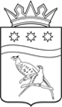 СОВЕТ НАРОДНЫХ ДЕПУТАТОВ БЛАГОВЕЩЕНСКОГО МУНИЦИПАЛЬНОГО ОКРУГА АМУРСКОЙ ОБЛАСТИ                                           (первый созыв)                          РЕШЕНИЕПринято Советом народных депутатов Благовещенского муниципального округа                         27.01.2023 г. На основании статьи 28 Устава Благовещенского муниципального округа, Совет народных депутатов Благовещенского муниципального округа  р е ш и л: 1. Утвердить правила депутатской этики депутатов Совета народных депутатов Благовещенского муниципального округа (прилагается). 2. Признать утратившими силу решения Благовещенского районного Совета народных депутатов от 17.07.2009 № 147, от 29.05.2017 № 414.3. Настоящее решение вступает в силу со дня его официального опубликования. Председатель Совета народных депутатов Благовещенского муниципального округа                                        С.А. Матвеев ГлаваБлаговещенского муниципального округа                                    Д.В. Салтыков27.01.2023 г.№  182ПРАВИЛАДЕПУТАТСКОЙ ЭТИКИ ДЕПУТАТОВ СОВЕТА НАРОДНЫХ ДЕПУТАТОВ БЛАГОВЕЩЕНСКОГО МУНИЦИПАЛЬНОГО ОКРУГАI. Общие положения1.1. Правила депутатской этики депутатов  Совета народных Благовещенского муниципального округа (далее - Правила) закрепляют основные правила поведения депутата  Совета народных депутатов Благовещенского муниципального округа (далее - депутат), которые он обязан соблюдать при осуществлении своих депутатских полномочий, в том числе при взаимодействии с другими депутатами, должностными лицами органов государственной власти и местного самоуправления, представителями средств массовой информации, организациями, общественными объединениями, гражданами.1.2. Депутат обязан соблюдать настоящие Правила, в равной мере сохранять собственное достоинство, уважать достоинство других депутатов, должностных лиц и граждан, с которыми он вступает в отношения в связи с исполнением депутатских полномочий.1.3. Депутат должен воздерживаться от действий, заявлений и поступков, способных скомпрометировать его самого, представляемых им избирателей и Совета народных депутатов Благовещенского муниципального округа (далее -  Совет).II. Правила поведения депутата на заседаниях Совета, комитетов, временных и согласительных комиссий, рабочих групп2.1. Депутат обязан присутствовать на заседаниях Совета, комитетов, временных и согласительных комиссий, рабочих групп, членом которых он является. Отсутствие депутатов на указанных заседаниях допускается только по уважительным причинам.2.2. В случае невозможности присутствовать на заседаниях Совета, комитетов, временных и согласительных комиссий, рабочих групп депутат обязан проинформировать с изложением причин своего отсутствия:председателя Совета - в случае невозможности присутствовать на заседании Совета;председателя комитета Совета - в случае невозможности присутствовать на заседании комитета;председателя временных и согласительных комиссий, рабочих групп - в случае невозможности присутствовать на заседании данных комиссий и рабочих групп. В   отсутствие указанных лиц - аппарат Совета.2.3. Участвуя в заседаниях Совета, комитетов, временных и согласительных комиссий, рабочих групп, депутат обязан соблюдать регламент Совета, настоящие правила, придерживаться делового стиля одежды.2.4. Депутат должен уважать председательствующего на заседании Совета, комитетов, временных и согласительных комиссий, рабочих групп, выполнять его поручения, данные в пределах предоставленных ему полномочий.2.5. Депутат не вправе допускать:1) выступлений без предоставления слова председательствующим;2) выступлений не по повестке дня и не по существу рассматриваемого вопроса;3) использование в своих выступлениях грубых и некорректных выражений;4) призывов к незаконным действиям;5) прерывание выступающих, выкриков.2.6. После объявления председательствующим о начале голосования депутат не вправе задавать вопросы, просить слово для выступления и иным способом прерывать процедуру голосования.2.7. Председательствующий на заседании Совета, комитета, временной или согласительной комиссии, рабочей группы вправе применить к депутату следующие меры воздействия в случае нарушения им:1) подпунктов 1 и 2 пункта 2.5 и пункта 2.6 настоящих Правил - лишить слова до окончания заседания;2) подпунктов 3, 4 и 5 пункта 2.5 настоящих Правил - сделать устное замечание и предупредить о недопустимости совершения таких действий.III. Правила поведения депутата во взаимоотношениях с другими депутатами, органами государственной власти, органами местного самоуправления, представителями средств массовой информации, организациями, общественными объединениями, гражданами3.1. Взаимоотношения между депутатами строятся на основе равноправия.3.2. Депутат содействует созданию в Совете обстановки доброжелательности, взаимной поддержки и товарищеского сотрудничества, строит свои отношения с другими депутатами на основе взаимного уважения и соблюдения их прав, воздерживается от употребления выражений, умаляющих их честь, достоинство или деловую репутацию, и не вправе навязывать свою позицию посредством угроз и ультиматумов.3.3. Депутат не должен использовать в личных целях преимущества своего статуса во взаимоотношениях с органами государственной власти, органами местного самоуправления, представителями средств массовой информации, организациями, общественными объединениями, гражданами, а также не вправе использовать представляемую ему органами государственной власти, органами местного самоуправления, должностными лицами официальную служебную информацию для извлечения личной выгоды.3.4. Депутат обязан использовать бланки Совета только для депутатских запросов и обращений, необходимых для осуществления депутатской деятельности. Запросы и обращения на бланках Совета подписываются лично депутатом.3.5. Депутат не может разглашать сведения, которые стали ему известны благодаря осуществлению депутатской деятельности, если эти сведения:1) касаются вопросов, рассмотренных на закрытых заседаниях Совета и комитетов;2) относятся к области охраняемой законом тайны личной жизни депутата, должностных лиц местного самоуправления.3.6. Депутат, выступая на депутатских и публичных слушаниях, в средствах массовой информации, на пресс-конференциях, митингах, с публичными заявлениями, комментируя деятельность органов государственной власти, органов местного самоуправления, должностных лиц и граждан, обязан использовать только достоверные, проверенные факты.3.7. В случае употребления в публичных выступлениях недостоверных либо непроверенных фактов депутат должен публично признать некорректность своих высказываний и принести извинения тем органам и лицам, чьи интересы или честь были затронуты этим выступлением.3.8. В отношениях с органами государственной власти, органами местного самоуправления, представителями средств массовой информации, организациями, общественными объединениями, гражданами:Председатель Совета либо другое уполномоченное им лицо представляет Совета;председатель комитета Совета, а в его отсутствие - заместитель председателя комитета Совета представляет комитет Совета;председатели временных и согласительных комиссий, рабочих групп представляют данные комиссии и рабочие группы.3.9. Выступления депутата должны быть корректными, не умаляющими честь и достоинство граждан, должностных лиц, не наносящими ущерб деловой репутации юридических и физических лиц.IV. Правила, относящиеся к защите чести, достоинстваи деловой репутации депутата4.1. Депутат, считающий себя оскорбленным словами и (или) действием другого депутата, вправе требовать публичных извинений.4.2. Публичными считаются извинения, принесенные депутату лично в присутствии иных лиц, в том числе на заседании Совета или заседании комитета, либо в письменной форме в виде обращения непосредственно к депутату или с использованием средств массовой информации.4.3. Публичные извинения приносятся в словах и выражениях, исключающих их двусмысленное толкование.4.4. При отказе принести публичные извинения оскорбленный депутат может обратиться с соответствующим обращением в Совет.4.5. Публичные извинения, принесенные депутату, не лишают его права обратиться в установленном порядке в суд для защиты своей чести, достоинства и деловой репутации.V. Меры воздействия за нарушение Правили основания их применения5.1. В случае установления факта нарушения Правил к депутату могут быть применены следующие меры воздействия:1) объявление замечания депутату или предупреждение его на заседании Совета о недопустимости нарушения Правил;2) оглашение на заседании фактов нарушения депутатом Правил;3) рекомендация депутату о принесении публичного извинения.5.2. Основаниями применения мер воздействия к депутату за нарушение Правил могут являться:1) распространение информации (в том числе в публичных выступлениях) о депутатах, депутатском объединении, Совета, умаляющей их авторитет и причиняющей ущерб их репутации;2) использование в публичных выступлениях информации, не соответствующей действительности, недостоверных и не проверенных фактов и информации;3) неучастие депутата без уважительных причин в заседаниях Совета, в работе комитета, временных и согласительных комиссий, рабочих групп, сформированных Советом, невыполнение поручений Совета, неисполнение либо ненадлежащее исполнение других депутатских обязанностей;4) выражение депутатом нетерпимости, невежливости, некорректности, несдержанности, агрессии, вспыльчивости, грубости, высокомерия, употребление выражений, умаляющих честь, достоинство или деловую репутацию других депутатов, навязывание своей позиции посредством угроз и ультиматумов;5) выступление на заседании без предоставления слова председательствующим, не по повестке дня и не по существу рассматриваемого вопроса;6) попытки прервать выступающего, нарушения регламента Совета и регламента заседания;7) использование депутатом своего статуса в ущерб интересам жителей муниципального округа;8) использование депутатом во взаимоотношениях с должностными лицами органов государственной власти и местного самоуправления, представителями средств массовой информации, организациями, общественными объединениями, гражданами возможностей, связанных со статусом депутата, в личных целях;9) использование бланков Совета, подписываемых депутатом в целях, не связанных с депутатской деятельностью;10) проявление депутатом безразличия к обращениям избирателей, несвоевременное, необъективное, неполное рассмотрение их обращений, непринятие мер к разрешению поставленных в обращениях вопросов в рамках депутатских полномочий;11) разглашение депутатом конфиденциальной информации, сведений, затрагивающих частную жизнь граждан, полученных при исполнении депутатских полномочий, а также использование их в целях, не связанных с депутатской деятельностью.5.3. Решением Совета нарушениями Правил депутатской этики могут быть признаны другие действия (бездействие) депутата, нарушающие принципы морали, нравственные критерии ответственности перед обществом.VI. Порядок рассмотрения вопроса о применениик депутату мер воздействия за нарушение Правил6.1. Основаниями для рассмотрения Советом вопроса о применении мер воздействия к депутату за нарушение Правил являются:письменное обращение, направленное в Совет депутатом (группой депутатов), органом государственной власти, органом местного самоуправления, юридическим или физическим лицом;устное обращение депутата (группы депутатов), озвученное на заседании Совета.6.2. Обращение о нарушении депутатом Правил рассматривается Советом в течение 30 дней со дня его регистрации либо оглашения на заседании Совета.6.3. Предварительное рассмотрение обращения о нарушении депутатом Правил осуществляется комитетом Совета нормотворчеству и социальным вопросам с соблюдением требований, установленных регламентом Совета.6.4. На заседание комитета Совета по нормотворчеству и социальным вопросам приглашается депутат, действия которого являются предметом рассмотрения, заявители и другие лица, информация которых может помочь выяснить все необходимые обстоятельства и принять объективное решение.В случае если депутат, действия которого являются предметом рассмотрения, является членом комитета Совета по нормотворчеству и социальным вопросам, то он не участвует в принятии решения комитета по итогам предварительного рассмотрения обращения.6.5. Отсутствие указанных лиц, надлежащим образом извещенных о времени и месте заседания комитета Совета по нормотворчеству и социальным вопросам, не препятствует рассмотрению вопроса о применении к депутату мер воздействия за нарушение Правил по существу.6.6. По итогам предварительного рассмотрения обращения комитет Совета по нормотворчеству и социальным вопросам принимает одно из следующих решений:о наличии в действиях депутата нарушения Правил и рекомендации Совету применить к депутату конкретную меру воздействия, указанную в пункте 5.1 настоящих Правил;об отсутствии в действиях депутата нарушения Правил.Решение комитета Совета по нормотворчеству и социальным вопросам оформляется заключением.6.7. В случае если при рассмотрении обращения комитетом Совета по нормотворчеству и социальным вопросам будет установлен факт нарушения депутатом Правил, комитет готовит проект решения Совета о применении к депутату меры воздействия за нарушение Правил и вносит его на рассмотрение Совета.6.8. Решение о применении к депутату меры воздействия за нарушение Правил принимается на заседании Совета большинством голосов от установленной численности депутатов.6.9. Депутат обязан выполнить решение Совета, которым к нему применена мера воздействия, указанная в подпункте 3 пункта 5.1 настоящих Правил, в течение 30 дней со дня его принятия.6.10. Комитет Совета по нормотворчеству и социальным вопросам сообщает лицу, обратившемуся в Совет, о результатах рассмотрения обращения в срок, указанный в пункте 6.2 настоящих Правил.6.11. Отзыв обращения лицом, обратившимся в Совет, является основанием для прекращения рассмотрения вопроса о применении мер воздействия к депутату за нарушение Правил.Об утверждении правил депутатской этики депутатов Совета народных депутатов Благовещенского муниципального округаПриложениек решению Совета народных депутатов Благовещенского муниципального округа от 27.01.2023 № 182